Я Решила стать Стройнее,
Поздравленья принимать,
Стать воздушней и смелее,
Всех мужчин очаровать!
Прикупила ягод годжи,
Масло тыквы, огурцы,
Помидорок алых тоже,
Лук зелёный и весы...

Грустно травкою питаясь,
Счастья чувствуя уход,
Я решительно прощаюсь
С шоколадом на весь год...

Я прощаюсь с мармеладом,
С колбасою - и реву...
Постройнее быть мне надо!
Может, Колю соблазню...

Но весы смеются словно:
Вес предательски стоит...
Не вместить себя мне в шорты,
Льются слезы, гнев кипит!

Я мучениям не рада.
Может, боди позитив
Исповедовать мне надо?
Это модно! Так и быть...

Заглянула в холодильник,
Обнаружила пирог.
Съем его - и не судите,
Что не выдержала срок!

Ведь пухляшки - тоже люди.
Есть в них некая краса!
Хорошо лежит на блюде
Со сгущёнкой круассан...

Колю, правда, не смогу я
Соблазнить на рандеву.
Но зато я сытой буду,
Не отдам пирог врагу! 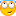 РЕШИЛА ТУФЕЛЬКИ КУПИТЬ,
Пошла я в магазинчик.
Чтобы красивой самой быть,
Приобрела там лифчик,
Помаду красную, духи,
Ещё две сумки клёвых.
Потом увидела часы -
Взяла и их для дома.
Заметив на витрине гель,
Я деньги вынимаю.
Взяла сковороду себе,
А вон и тазик с краю...
Решила брать, он так хорош!
Ещё купила юбку.
И как тут шторы не возьмёшь,
На них ведь незабудки...
Приобрела морскую соль,
Чтоб искупаться в ванне.
А чтоб не грызла шубы моль,
Взяла чехлы специально.
Потом, от тяжести кряхтя,
Купила для зарядки
Гантели с ковриком, ведь я
Держу себя в порядке!
Купила веник, порошок,
Подарки для любимых,
А также для цветка горшок...
ЛИШЬ ТУФЛИ НЕ КУПИЛА!

Мораль сей басни такова:
Хозяйственность - моя стезя! 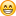 